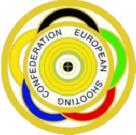 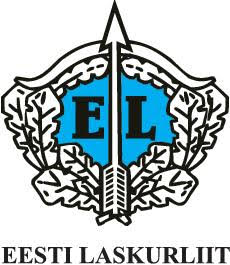 LAPUA EUROPEAN CUP, ESTONIA 25m PISTOL and 300m RIFLE 16th-19th of Augustfinal HOTEL ENTRY FORMRates for rooms: Single room:  75€ per night including breakfast. Double room:  85€ per night Suite 135  EUR including breakfast.Contact information for accommodation: ? Room rates include breakfast. We will confirm your reservation.Please send this “Hotel Entry Form” NOT LATER THAN July 25th 2018 to the following e-mail address:  info@laskurliit.ee
Country:Contact person:Address:Telephone:E-Mail:NameDate for arrivalDate for departureroomsDoubleDoubleDoubleDoubleDoubleDoubleDoubleDoubleDoubleDoubleSingleSingleSuite